江西农业大学研究生导师信息表学科专业：森林经理学                      所在学院：林学院/园林与艺术学院姓  名朱恒朱恒性  别男男男职称职称教授级高级工程师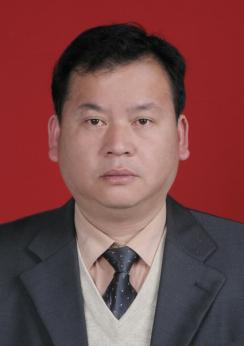 最后学位/毕业院校最后学位/毕业院校硕士/江西农业大学硕士/江西农业大学硕士/江西农业大学硕士/江西农业大学硕士/江西农业大学硕士/江西农业大学硕士/江西农业大学硕士/江西农业大学导师类别林业硕士导师林业硕士导师林业硕士导师林业硕士导师林业硕士导师是否为兼职导师是否为兼职导师是否为兼职导师是工作单位上饶市林业科学研究所上饶市林业科学研究所上饶市林业科学研究所上饶市林业科学研究所E-mailE-mailE-mailZhuheng6666@163.comZhuheng6666@163.com主要研究方向森林资源管理与监测森林资源管理与监测森林资源管理与监测森林资源管理与监测森林资源管理与监测森林资源管理与监测森林资源管理与监测森林资源管理与监测森林资源管理与监测森林资源管理与监测参加何学术团体、任何职务1988.7—至今  上饶市林学会              常务理事1988.7—至今  江西省林学会              理事2008—至今   江西省林木良种评审委员会  委员1988.7—至今  上饶市林学会              常务理事1988.7—至今  江西省林学会              理事2008—至今   江西省林木良种评审委员会  委员1988.7—至今  上饶市林学会              常务理事1988.7—至今  江西省林学会              理事2008—至今   江西省林木良种评审委员会  委员1988.7—至今  上饶市林学会              常务理事1988.7—至今  江西省林学会              理事2008—至今   江西省林木良种评审委员会  委员1988.7—至今  上饶市林学会              常务理事1988.7—至今  江西省林学会              理事2008—至今   江西省林木良种评审委员会  委员1988.7—至今  上饶市林学会              常务理事1988.7—至今  江西省林学会              理事2008—至今   江西省林木良种评审委员会  委员1988.7—至今  上饶市林学会              常务理事1988.7—至今  江西省林学会              理事2008—至今   江西省林木良种评审委员会  委员1988.7—至今  上饶市林学会              常务理事1988.7—至今  江西省林学会              理事2008—至今   江西省林木良种评审委员会  委员1988.7—至今  上饶市林学会              常务理事1988.7—至今  江西省林学会              理事2008—至今   江西省林木良种评审委员会  委员1988.7—至今  上饶市林学会              常务理事1988.7—至今  江西省林学会              理事2008—至今   江西省林木良种评审委员会  委员个人简历1984.9—1988.7     江西农业大学林学专业1988.7            分配在上饶地区林科所工作1996.4             任地区林科所所长助理(副科)1996.5             任林业工程师1999.11            任地区林科所副所长(正科)2001.10            任林业高级工程师2005-2008          江西省农业大学农业推广硕士2006.6至今         任市林科所所长2016.11.28         任林业教授级高级工程师1984.9—1988.7     江西农业大学林学专业1988.7            分配在上饶地区林科所工作1996.4             任地区林科所所长助理(副科)1996.5             任林业工程师1999.11            任地区林科所副所长(正科)2001.10            任林业高级工程师2005-2008          江西省农业大学农业推广硕士2006.6至今         任市林科所所长2016.11.28         任林业教授级高级工程师1984.9—1988.7     江西农业大学林学专业1988.7            分配在上饶地区林科所工作1996.4             任地区林科所所长助理(副科)1996.5             任林业工程师1999.11            任地区林科所副所长(正科)2001.10            任林业高级工程师2005-2008          江西省农业大学农业推广硕士2006.6至今         任市林科所所长2016.11.28         任林业教授级高级工程师1984.9—1988.7     江西农业大学林学专业1988.7            分配在上饶地区林科所工作1996.4             任地区林科所所长助理(副科)1996.5             任林业工程师1999.11            任地区林科所副所长(正科)2001.10            任林业高级工程师2005-2008          江西省农业大学农业推广硕士2006.6至今         任市林科所所长2016.11.28         任林业教授级高级工程师1984.9—1988.7     江西农业大学林学专业1988.7            分配在上饶地区林科所工作1996.4             任地区林科所所长助理(副科)1996.5             任林业工程师1999.11            任地区林科所副所长(正科)2001.10            任林业高级工程师2005-2008          江西省农业大学农业推广硕士2006.6至今         任市林科所所长2016.11.28         任林业教授级高级工程师1984.9—1988.7     江西农业大学林学专业1988.7            分配在上饶地区林科所工作1996.4             任地区林科所所长助理(副科)1996.5             任林业工程师1999.11            任地区林科所副所长(正科)2001.10            任林业高级工程师2005-2008          江西省农业大学农业推广硕士2006.6至今         任市林科所所长2016.11.28         任林业教授级高级工程师1984.9—1988.7     江西农业大学林学专业1988.7            分配在上饶地区林科所工作1996.4             任地区林科所所长助理(副科)1996.5             任林业工程师1999.11            任地区林科所副所长(正科)2001.10            任林业高级工程师2005-2008          江西省农业大学农业推广硕士2006.6至今         任市林科所所长2016.11.28         任林业教授级高级工程师1984.9—1988.7     江西农业大学林学专业1988.7            分配在上饶地区林科所工作1996.4             任地区林科所所长助理(副科)1996.5             任林业工程师1999.11            任地区林科所副所长(正科)2001.10            任林业高级工程师2005-2008          江西省农业大学农业推广硕士2006.6至今         任市林科所所长2016.11.28         任林业教授级高级工程师1984.9—1988.7     江西农业大学林学专业1988.7            分配在上饶地区林科所工作1996.4             任地区林科所所长助理(副科)1996.5             任林业工程师1999.11            任地区林科所副所长(正科)2001.10            任林业高级工程师2005-2008          江西省农业大学农业推广硕士2006.6至今         任市林科所所长2016.11.28         任林业教授级高级工程师1984.9—1988.7     江西农业大学林学专业1988.7            分配在上饶地区林科所工作1996.4             任地区林科所所长助理(副科)1996.5             任林业工程师1999.11            任地区林科所副所长(正科)2001.10            任林业高级工程师2005-2008          江西省农业大学农业推广硕士2006.6至今         任市林科所所长2016.11.28         任林业教授级高级工程师科研情况主持完成科技部农业科技成果转化资金项目验收表“华南厚皮香苗木繁育及造林示范基地建设”项目（合同号：2010GB2C500240）主持完成国家级星火计划项目验收证书“油茶产业化技术体系示范推广”项目油茶良种快繁与丰产栽培技术推广示范课题（编号:2011GA730001）主持完成中央财政林业科技推广示范资金项目验收证书：“华南厚皮香种苗繁育及栽培技术示范”（赣林科验字[2012]07号）主持完成中央财政林业科技推广示范资金项目验收证书：“珍贵用材和景观树种红豆树高效培育技术推广”（赣林科验字[2016]12号）参与完成国家林业局科技成果推广计划项目验收证书：“笋竹丰产栽培技术推广”(中推验字[2012]TK31号)参与完成中央财政林业科技推广示范资金项目验收证书：“森林药材良种繁育与丰产栽培技术示范”（赣林科验字[2013]03号）参与完成中央财政林业科技推广示范资金项目验收证书：“东京野茉莉等生物质能源树种良种繁育及丰产栽培示范”（赣林科验字[2013]04号）参与完成中央财政林业科技推广示范资金项目验收证书：“珍贵阔叶树闽楠、毛红椿丰产培育技术推广与示范”（赣林科验字[2013]05号）参与完成江西省林业科学院项目验收证书：“毛金竹高效培育技术研究”（赣林科验字[2015]第1号）参与完成江西省科技计划项目合同书：“浙江红花油茶种质资源收集与评价利用研究”（项目编号:20122BBF60125）11、主持江西省林业厅“华南厚皮香、伯乐树种质资源库建设项目实施方案的批复”（赣林计字[2015]267号）主持完成科技部农业科技成果转化资金项目验收表“华南厚皮香苗木繁育及造林示范基地建设”项目（合同号：2010GB2C500240）主持完成国家级星火计划项目验收证书“油茶产业化技术体系示范推广”项目油茶良种快繁与丰产栽培技术推广示范课题（编号:2011GA730001）主持完成中央财政林业科技推广示范资金项目验收证书：“华南厚皮香种苗繁育及栽培技术示范”（赣林科验字[2012]07号）主持完成中央财政林业科技推广示范资金项目验收证书：“珍贵用材和景观树种红豆树高效培育技术推广”（赣林科验字[2016]12号）参与完成国家林业局科技成果推广计划项目验收证书：“笋竹丰产栽培技术推广”(中推验字[2012]TK31号)参与完成中央财政林业科技推广示范资金项目验收证书：“森林药材良种繁育与丰产栽培技术示范”（赣林科验字[2013]03号）参与完成中央财政林业科技推广示范资金项目验收证书：“东京野茉莉等生物质能源树种良种繁育及丰产栽培示范”（赣林科验字[2013]04号）参与完成中央财政林业科技推广示范资金项目验收证书：“珍贵阔叶树闽楠、毛红椿丰产培育技术推广与示范”（赣林科验字[2013]05号）参与完成江西省林业科学院项目验收证书：“毛金竹高效培育技术研究”（赣林科验字[2015]第1号）参与完成江西省科技计划项目合同书：“浙江红花油茶种质资源收集与评价利用研究”（项目编号:20122BBF60125）11、主持江西省林业厅“华南厚皮香、伯乐树种质资源库建设项目实施方案的批复”（赣林计字[2015]267号）主持完成科技部农业科技成果转化资金项目验收表“华南厚皮香苗木繁育及造林示范基地建设”项目（合同号：2010GB2C500240）主持完成国家级星火计划项目验收证书“油茶产业化技术体系示范推广”项目油茶良种快繁与丰产栽培技术推广示范课题（编号:2011GA730001）主持完成中央财政林业科技推广示范资金项目验收证书：“华南厚皮香种苗繁育及栽培技术示范”（赣林科验字[2012]07号）主持完成中央财政林业科技推广示范资金项目验收证书：“珍贵用材和景观树种红豆树高效培育技术推广”（赣林科验字[2016]12号）参与完成国家林业局科技成果推广计划项目验收证书：“笋竹丰产栽培技术推广”(中推验字[2012]TK31号)参与完成中央财政林业科技推广示范资金项目验收证书：“森林药材良种繁育与丰产栽培技术示范”（赣林科验字[2013]03号）参与完成中央财政林业科技推广示范资金项目验收证书：“东京野茉莉等生物质能源树种良种繁育及丰产栽培示范”（赣林科验字[2013]04号）参与完成中央财政林业科技推广示范资金项目验收证书：“珍贵阔叶树闽楠、毛红椿丰产培育技术推广与示范”（赣林科验字[2013]05号）参与完成江西省林业科学院项目验收证书：“毛金竹高效培育技术研究”（赣林科验字[2015]第1号）参与完成江西省科技计划项目合同书：“浙江红花油茶种质资源收集与评价利用研究”（项目编号:20122BBF60125）11、主持江西省林业厅“华南厚皮香、伯乐树种质资源库建设项目实施方案的批复”（赣林计字[2015]267号）主持完成科技部农业科技成果转化资金项目验收表“华南厚皮香苗木繁育及造林示范基地建设”项目（合同号：2010GB2C500240）主持完成国家级星火计划项目验收证书“油茶产业化技术体系示范推广”项目油茶良种快繁与丰产栽培技术推广示范课题（编号:2011GA730001）主持完成中央财政林业科技推广示范资金项目验收证书：“华南厚皮香种苗繁育及栽培技术示范”（赣林科验字[2012]07号）主持完成中央财政林业科技推广示范资金项目验收证书：“珍贵用材和景观树种红豆树高效培育技术推广”（赣林科验字[2016]12号）参与完成国家林业局科技成果推广计划项目验收证书：“笋竹丰产栽培技术推广”(中推验字[2012]TK31号)参与完成中央财政林业科技推广示范资金项目验收证书：“森林药材良种繁育与丰产栽培技术示范”（赣林科验字[2013]03号）参与完成中央财政林业科技推广示范资金项目验收证书：“东京野茉莉等生物质能源树种良种繁育及丰产栽培示范”（赣林科验字[2013]04号）参与完成中央财政林业科技推广示范资金项目验收证书：“珍贵阔叶树闽楠、毛红椿丰产培育技术推广与示范”（赣林科验字[2013]05号）参与完成江西省林业科学院项目验收证书：“毛金竹高效培育技术研究”（赣林科验字[2015]第1号）参与完成江西省科技计划项目合同书：“浙江红花油茶种质资源收集与评价利用研究”（项目编号:20122BBF60125）11、主持江西省林业厅“华南厚皮香、伯乐树种质资源库建设项目实施方案的批复”（赣林计字[2015]267号）主持完成科技部农业科技成果转化资金项目验收表“华南厚皮香苗木繁育及造林示范基地建设”项目（合同号：2010GB2C500240）主持完成国家级星火计划项目验收证书“油茶产业化技术体系示范推广”项目油茶良种快繁与丰产栽培技术推广示范课题（编号:2011GA730001）主持完成中央财政林业科技推广示范资金项目验收证书：“华南厚皮香种苗繁育及栽培技术示范”（赣林科验字[2012]07号）主持完成中央财政林业科技推广示范资金项目验收证书：“珍贵用材和景观树种红豆树高效培育技术推广”（赣林科验字[2016]12号）参与完成国家林业局科技成果推广计划项目验收证书：“笋竹丰产栽培技术推广”(中推验字[2012]TK31号)参与完成中央财政林业科技推广示范资金项目验收证书：“森林药材良种繁育与丰产栽培技术示范”（赣林科验字[2013]03号）参与完成中央财政林业科技推广示范资金项目验收证书：“东京野茉莉等生物质能源树种良种繁育及丰产栽培示范”（赣林科验字[2013]04号）参与完成中央财政林业科技推广示范资金项目验收证书：“珍贵阔叶树闽楠、毛红椿丰产培育技术推广与示范”（赣林科验字[2013]05号）参与完成江西省林业科学院项目验收证书：“毛金竹高效培育技术研究”（赣林科验字[2015]第1号）参与完成江西省科技计划项目合同书：“浙江红花油茶种质资源收集与评价利用研究”（项目编号:20122BBF60125）11、主持江西省林业厅“华南厚皮香、伯乐树种质资源库建设项目实施方案的批复”（赣林计字[2015]267号）主持完成科技部农业科技成果转化资金项目验收表“华南厚皮香苗木繁育及造林示范基地建设”项目（合同号：2010GB2C500240）主持完成国家级星火计划项目验收证书“油茶产业化技术体系示范推广”项目油茶良种快繁与丰产栽培技术推广示范课题（编号:2011GA730001）主持完成中央财政林业科技推广示范资金项目验收证书：“华南厚皮香种苗繁育及栽培技术示范”（赣林科验字[2012]07号）主持完成中央财政林业科技推广示范资金项目验收证书：“珍贵用材和景观树种红豆树高效培育技术推广”（赣林科验字[2016]12号）参与完成国家林业局科技成果推广计划项目验收证书：“笋竹丰产栽培技术推广”(中推验字[2012]TK31号)参与完成中央财政林业科技推广示范资金项目验收证书：“森林药材良种繁育与丰产栽培技术示范”（赣林科验字[2013]03号）参与完成中央财政林业科技推广示范资金项目验收证书：“东京野茉莉等生物质能源树种良种繁育及丰产栽培示范”（赣林科验字[2013]04号）参与完成中央财政林业科技推广示范资金项目验收证书：“珍贵阔叶树闽楠、毛红椿丰产培育技术推广与示范”（赣林科验字[2013]05号）参与完成江西省林业科学院项目验收证书：“毛金竹高效培育技术研究”（赣林科验字[2015]第1号）参与完成江西省科技计划项目合同书：“浙江红花油茶种质资源收集与评价利用研究”（项目编号:20122BBF60125）11、主持江西省林业厅“华南厚皮香、伯乐树种质资源库建设项目实施方案的批复”（赣林计字[2015]267号）主持完成科技部农业科技成果转化资金项目验收表“华南厚皮香苗木繁育及造林示范基地建设”项目（合同号：2010GB2C500240）主持完成国家级星火计划项目验收证书“油茶产业化技术体系示范推广”项目油茶良种快繁与丰产栽培技术推广示范课题（编号:2011GA730001）主持完成中央财政林业科技推广示范资金项目验收证书：“华南厚皮香种苗繁育及栽培技术示范”（赣林科验字[2012]07号）主持完成中央财政林业科技推广示范资金项目验收证书：“珍贵用材和景观树种红豆树高效培育技术推广”（赣林科验字[2016]12号）参与完成国家林业局科技成果推广计划项目验收证书：“笋竹丰产栽培技术推广”(中推验字[2012]TK31号)参与完成中央财政林业科技推广示范资金项目验收证书：“森林药材良种繁育与丰产栽培技术示范”（赣林科验字[2013]03号）参与完成中央财政林业科技推广示范资金项目验收证书：“东京野茉莉等生物质能源树种良种繁育及丰产栽培示范”（赣林科验字[2013]04号）参与完成中央财政林业科技推广示范资金项目验收证书：“珍贵阔叶树闽楠、毛红椿丰产培育技术推广与示范”（赣林科验字[2013]05号）参与完成江西省林业科学院项目验收证书：“毛金竹高效培育技术研究”（赣林科验字[2015]第1号）参与完成江西省科技计划项目合同书：“浙江红花油茶种质资源收集与评价利用研究”（项目编号:20122BBF60125）11、主持江西省林业厅“华南厚皮香、伯乐树种质资源库建设项目实施方案的批复”（赣林计字[2015]267号）主持完成科技部农业科技成果转化资金项目验收表“华南厚皮香苗木繁育及造林示范基地建设”项目（合同号：2010GB2C500240）主持完成国家级星火计划项目验收证书“油茶产业化技术体系示范推广”项目油茶良种快繁与丰产栽培技术推广示范课题（编号:2011GA730001）主持完成中央财政林业科技推广示范资金项目验收证书：“华南厚皮香种苗繁育及栽培技术示范”（赣林科验字[2012]07号）主持完成中央财政林业科技推广示范资金项目验收证书：“珍贵用材和景观树种红豆树高效培育技术推广”（赣林科验字[2016]12号）参与完成国家林业局科技成果推广计划项目验收证书：“笋竹丰产栽培技术推广”(中推验字[2012]TK31号)参与完成中央财政林业科技推广示范资金项目验收证书：“森林药材良种繁育与丰产栽培技术示范”（赣林科验字[2013]03号）参与完成中央财政林业科技推广示范资金项目验收证书：“东京野茉莉等生物质能源树种良种繁育及丰产栽培示范”（赣林科验字[2013]04号）参与完成中央财政林业科技推广示范资金项目验收证书：“珍贵阔叶树闽楠、毛红椿丰产培育技术推广与示范”（赣林科验字[2013]05号）参与完成江西省林业科学院项目验收证书：“毛金竹高效培育技术研究”（赣林科验字[2015]第1号）参与完成江西省科技计划项目合同书：“浙江红花油茶种质资源收集与评价利用研究”（项目编号:20122BBF60125）11、主持江西省林业厅“华南厚皮香、伯乐树种质资源库建设项目实施方案的批复”（赣林计字[2015]267号）主持完成科技部农业科技成果转化资金项目验收表“华南厚皮香苗木繁育及造林示范基地建设”项目（合同号：2010GB2C500240）主持完成国家级星火计划项目验收证书“油茶产业化技术体系示范推广”项目油茶良种快繁与丰产栽培技术推广示范课题（编号:2011GA730001）主持完成中央财政林业科技推广示范资金项目验收证书：“华南厚皮香种苗繁育及栽培技术示范”（赣林科验字[2012]07号）主持完成中央财政林业科技推广示范资金项目验收证书：“珍贵用材和景观树种红豆树高效培育技术推广”（赣林科验字[2016]12号）参与完成国家林业局科技成果推广计划项目验收证书：“笋竹丰产栽培技术推广”(中推验字[2012]TK31号)参与完成中央财政林业科技推广示范资金项目验收证书：“森林药材良种繁育与丰产栽培技术示范”（赣林科验字[2013]03号）参与完成中央财政林业科技推广示范资金项目验收证书：“东京野茉莉等生物质能源树种良种繁育及丰产栽培示范”（赣林科验字[2013]04号）参与完成中央财政林业科技推广示范资金项目验收证书：“珍贵阔叶树闽楠、毛红椿丰产培育技术推广与示范”（赣林科验字[2013]05号）参与完成江西省林业科学院项目验收证书：“毛金竹高效培育技术研究”（赣林科验字[2015]第1号）参与完成江西省科技计划项目合同书：“浙江红花油茶种质资源收集与评价利用研究”（项目编号:20122BBF60125）11、主持江西省林业厅“华南厚皮香、伯乐树种质资源库建设项目实施方案的批复”（赣林计字[2015]267号）主持完成科技部农业科技成果转化资金项目验收表“华南厚皮香苗木繁育及造林示范基地建设”项目（合同号：2010GB2C500240）主持完成国家级星火计划项目验收证书“油茶产业化技术体系示范推广”项目油茶良种快繁与丰产栽培技术推广示范课题（编号:2011GA730001）主持完成中央财政林业科技推广示范资金项目验收证书：“华南厚皮香种苗繁育及栽培技术示范”（赣林科验字[2012]07号）主持完成中央财政林业科技推广示范资金项目验收证书：“珍贵用材和景观树种红豆树高效培育技术推广”（赣林科验字[2016]12号）参与完成国家林业局科技成果推广计划项目验收证书：“笋竹丰产栽培技术推广”(中推验字[2012]TK31号)参与完成中央财政林业科技推广示范资金项目验收证书：“森林药材良种繁育与丰产栽培技术示范”（赣林科验字[2013]03号）参与完成中央财政林业科技推广示范资金项目验收证书：“东京野茉莉等生物质能源树种良种繁育及丰产栽培示范”（赣林科验字[2013]04号）参与完成中央财政林业科技推广示范资金项目验收证书：“珍贵阔叶树闽楠、毛红椿丰产培育技术推广与示范”（赣林科验字[2013]05号）参与完成江西省林业科学院项目验收证书：“毛金竹高效培育技术研究”（赣林科验字[2015]第1号）参与完成江西省科技计划项目合同书：“浙江红花油茶种质资源收集与评价利用研究”（项目编号:20122BBF60125）11、主持江西省林业厅“华南厚皮香、伯乐树种质资源库建设项目实施方案的批复”（赣林计字[2015]267号）对学生的要求主动学习，善于思考主动学习，善于思考主动学习，善于思考主动学习，善于思考主动学习，善于思考主动学习，善于思考主动学习，善于思考主动学习，善于思考主动学习，善于思考主动学习，善于思考备 注